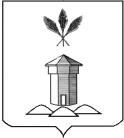 ПРЕДСТАВИТЕЛЬНОЕ СОБРАНИЕ БАБУШКИНСКОГО МУНИЦИПАЛЬНОГО ОКРУГА ВОЛОГОДСКОЙ ОБЛАСТИРЕШЕНИЕ03 февраля 2023 года                                                                                        № 139с.им. БабушкинаО внесении изменений в Положение о муниципальном контроле на автомобильном транспорте, городском наземном электрическом транспорте и дорожном хозяйстве в границах населенных пунктов Бабушкинского муниципального округа Вологодской области, утвержденное решением Представительного Собрания Бабушкинского муниципального округа от 28 ноября 2022 г. № 84В целях приведения нормативного правового акта в соответствие с законодательством Российской Федерации, руководствуясь Уставом Бабушкинского муниципального округа Вологодской области,         Представительное Собрание Бабушкинского муниципального округа РЕШИЛО:1. Внести в Положение о муниципальном контроле на автомобильном транспорте, городском наземном электрическом транспорте и дорожном хозяйстве в границах населенных пунктов Бабушкинского муниципального округа Вологодской области, утвержденное решением Представительного Собрания Бабушкинского муниципального округа Вологодской области от 28.11.2022 г.  № 84, следующие изменения: 1) В разделе 3 Положения добавить пункт:«3.21  Плановые контрольные мероприятия при осуществлении муниципального контроля на автомобильном транспорте, городском наземном электрическом транспорте и дорожном хозяйстве не проводятся»;2) Раздел 4 Положения изложить в новой редакции:«4. Обжалование решений администрации, действий (бездействий) должностных лиц, уполномоченных осуществлять муниципальный контроль на автомобильном транспорте.4.1 Досудебный порядок подачи жалоб при осуществлении муниципального контроля на автомобильном транспорте не применяется».2. Настоящее решение подлежит опубликованию (обнародованию) в средствах массовой информации и размещению на официальном сайте администрации Бабушкинского муниципального округа в информационно-телекоммуникационной сети «Интернет», вступает в силу со дня принятия.Председатель                                                     Глава БабушкинскогоПредставительного Собрания                          муниципального округаБабушкинского муниципальногоокруга_________________А.М. Шушков                  _________________Т.С. Жирохова